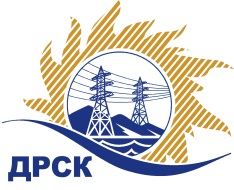 Акционерное Общество«Дальневосточная распределительная сетевая  компания»Протокол заседания Закупочной комиссии по вскрытию поступивших конвертовг. БлаговещенскСпособ и предмет закупки: открытый электронный запрос предложений: Закупка 233Лот №1_«Легковые бригадные автомобили повышенной проходимости (ХЭС)».Лот № 2_ «Бригадные автомобили повышенной проходимости грузовые и легковые (ЭС ЕАО)»	Планируемая стоимость закупки в соответствии с ГКПЗ: Лот№1   3 491 694,92 руб. без учета НДС.Лот№2   6 674 492,00 руб. без учета НДС.	ПРИСУТСТВОВАЛИ:Три член постоянно действующей Закупочной комиссии АО «ДРСК» 2 уровняИнформация о результатах вскрытия конвертов:В ходе проведения запроса предложений было получено по  2 предложения (лот№1,2), конверты с которыми были размещены в электронном виде на Торговой площадке Системы www.b2b-energo.ru.Вскрытие конвертов было осуществлено в электронном сейфе организатора запроса предложений на Торговой площадке Системы www.b2b-energo.ru автоматически.Дата и время начала процедуры вскрытия конвертов с предложениями участников:09:00 03.12.2015 Место проведения процедуры вскрытия конвертов с предложениями участников:Торговая площадка Системы www.b2b-energo.ruВ конвертах обнаружены предложения следующих участников запроса предложений:Ответственный секретарь Закупочной комиссии 2 уровня АО «ДРСК»	О.А.МоторинаТерёшкина Г.М.№ 37/МТПиР-В03.12.2015№Наименование участника и его адресПредмет заявки на участие в запросе предложенийЛот№11ООО "Восток-УАЗ" (690039 г.Владивосток ул.Енисейская,23А)Предложение: Согласны поставить а/м на условиях заказчика, подано 01.12.2015 в 09:22
Цена: 3 488 135,59 руб. (цена без НДС)2ИП Уразов В.И. (675000, Россия, Амурская обл., г. Благовещенск, ул. Красноармейская, д. 61, кв. 5)Предложение, подано 02.12.2015 в 05:44
Цена: 3 491 694,92 руб. (цена без НДС)Лот№21ИП Уразов В.И. (675000, Россия, Амурская обл., г. Благовещенск, ул. Красноармейская, д. 61, кв. 5)Предложение, подано 30.11.2015 в 09:55
Цена: 6 635 085,22 руб. (цена без НДС)2ООО "Восток-УАЗ" (690039 г.Владивосток ул.Енисейская,23А)Предложение: Согласны поставить а/м, подано 01.12.2015 в 10:38
Цена: 6 674 492,00 руб. (цена без НДС)